СОВЕТ  ДЕПУТАТОВ  ЧЕТВЕРТОГО  СОЗЫВАМУНИЦИПАЛЬНОГО  ОБРАЗОВАНИЯ  РОПШИНСКОЕ  СЕЛЬСКОЕ  ПОСЕЛЕНИЕЛОМОНОСОВСКОГО  МУНИЦИПАЛЬНОГО  РАЙОНАЛЕНИНГРАДСКОЙ  ОБЛАСТИ                                              Р Е Ш Е Н И Е № 28                                               «07» июля 2021годаО присвоении наименования элементу планировочной структуры и наименования элементам улично-дорожной сети на территории МО Ропшинское сельское поселение МО Ломоносовского муниципального района Ленинградской областиВ соответствии с Федеральным законом от 06.10.2003 № 131-ФЗ «Об общих принципах организации местного самоуправления в Российской Федерации», постановлением Правительства Российской Федерации от 19 ноября 2014г. № 1221 «Об утверждении Правил присвоения, изменения и аннулирования адресов», Положением о порядке присвоения наименований элементам улично-дорожной сети, наименований элементам планировочной структуры, изменения, аннулирования таких наименований в муниципальном образовании Ропшинское сельское поселение Ломоносовского муниципального района Ленинградской области, утвержденным решением совета депутатов МО Ропшинское сельское поселение №9 от 26.02.2018 г.,  совет депутатов МО Ропшинское сельское поселение решил:1. Присвоить наименование элементу планировочной структуры на территории муниципального образования Ропшинское сельское поселение: - Российская Федерация, Ленинградская область, Ломоносовский муниципальный район, Ропшинское сельское поселение, территория «Лукоморье».2. Присвоить наименование элементам улично-дорожной сети на территории «Лукоморье»:улица Янтарная, улица Жемчужная.3. Настоящее решение с приложением разместить на официальном сайте МО Ропшинское сельское поселение в информационно-телекоммуникационной сети Интернет, на информационных стендах поселения, а также на стенде в местной администрации Ропшинского сельского поселения.4. Настоящее решение вступает в силу с момента подписания.Глава муниципального образования Ропшинское сельское поселение     	                                                  А. Г. БахлаевТерритория «Лукоморье».                  улица Янтарная                  улица Жемчужная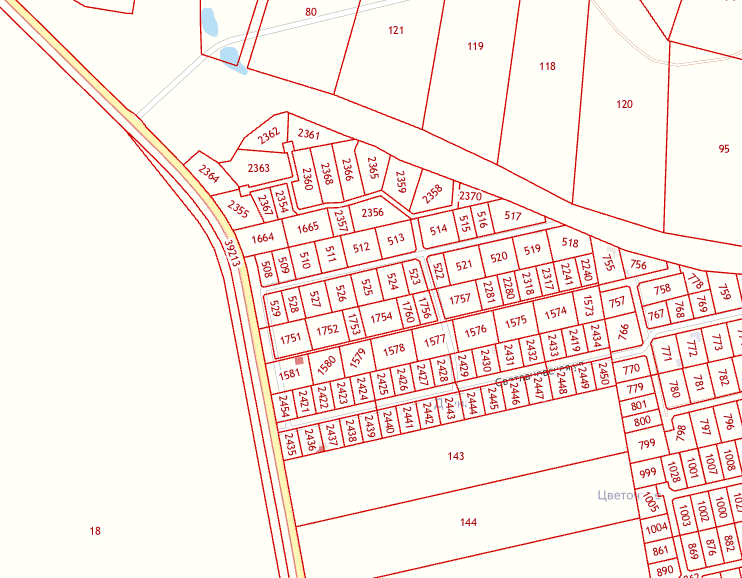 